GORE-TEX® Inserts + Gore active technologyGloves engineered with GORE-TEX® inserts + Gore active technology are durably waterproof, windproof and highly breathable – guaranteed. The whole system of inner lining, membrane and outer material is optimized for enhanced breathability. This increases the level of comfort in an even wider range of activities.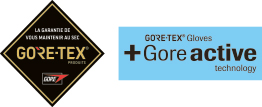 Product certified for temperatures up to -15° C | 5 F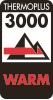 